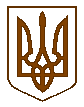 Баришівська  селищна  радаБаришівського  районуКиївської  областіVII скликанняР І Ш Е Н Н Я12.10.2020                                                                                         №проект             Про надання дозволу на розроблення проекту землеустрою щодо відведення земельних ділянок у приватну власністьдля ведення особистого селянського господарства на території Рудницького старостинського округу        На підставі ст. 41 Конституції України, ст. ст.12, 81, 116, 118, 121 Земельного кодексу України, Закону України Про внесення змін до деяких законодавчих актів України щодо вирішення питання колективної власності на землю, удосконалення правил землекористування у масивах земель сільськогосподарського призначення, запобігання рейдерству та стимулювання зрошення в Україні ст. 26 Закону України „Про місцеве самоврядування в Україні”, розглянувши заяви громадян, в яких вони просять дати дозвіл на розроблення проекту   землеустрою щодо відведення земельної ділянки  у приватну власність для ведення особистого селянського господарства, враховуючи пропозиції комісії з питань  регулювання  земельних відносин, природокористування, планування території, охорони пам’яток, історичного та навколишнього середовища,  селища рада                                                       в и р і ш и л а:                                                                                                                                                                     1.Надати дозвіл на розроблення проекту  землеустрою щодо відведення  земельної  ділянки  у приватну власність для ведення особистого селянського господарства по Баришівській селищній раді та відповідних старостинських округах громадянам:        -Бабій Наталії Анатоліївні, жительці с.Рудницьке, Будівельників, 11а, на земельну ділянку площею 0,1542 га для ведення особистого селянського господарства в с.Рудницьке, Будівельників, 511;      -Кириченко Ірині Миколаївні, жительці с.Рудницьке, на земельну ділянку площею 1,91045 га для ведення особистого селянського господарства  на  території Рудницького старостинського округу Баришівської селищної ради Баришівського району Київської області (за рахунок земельної ділянки комунальної власності кадастровий номер 3220286500:19:060:0029);      -Костенку Олександру Олексійовичу, жителю м.Київ, вул.Драгоманова,3,кв.107, на земельну ділянку площею 1,91045 га для ведення особистого селянського господарства  на  території Рудницького старостинського округу Баришівської селищної ради Баришівського району Київської області (за рахунок земельної ділянки комунальної власності кадастровий номер 3220286500:19:060:0029);        2.Роботи із розроблення проекту землеустрою  розпочати після складання    зацікавленою стороною договору на їх виконання.			       3.Проект землеустрою погодити відповідно до вимог земельного     законодавства.          4.Після погодження проекту землеустрою  подати його до селищної ради для підготовки рішення про передачу земельної ділянки у приватну власність.          5.Оприлюднити рішення на офіційному веб-сайті Баришівської селищної ради.         6.Контроль за виконанням рішення покласти на постійну комісію з питань регулювання земельних відносин, природокористування, планування території, охорони пам’яток, історичного та навколишнього середовища.Селищний голова                                     Олександр ВАРЕНІЧЕНКО